Obec Starý Jičín,742 31 Starý Jičín  č. 133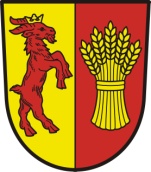 Zastupitelstvo obce Starý Jičín__________________________________________________________________________Usnesení z 17. zasedání Zastupitelstva obce Starý Jičín ze dne 20.09.201717. zasedání Zastupitelstva obce Starý Jičín, v souladu s ustanovením zákona    č. 128/2000 Sb., o obcích (obecní zřízení) v platném znění: 17.1.  Zastupitelstvo obce Starý Jičín určuje ověřovatelé zápisu Bc. Rudolfa Kalíška a p. Martina Pecháčka.17.2.  Zastupitelstvo obce Starý Jičín schvaluje program jednání 17. zasedání Zastupitelstva           obce Starý Jičín dne 20.09.2017. 17.3.  Zastupitelstvo obce Starý Jičín po projednání schvaluje zprávu o činnosti Rady obce             Starý Jičín za období od 12.7.2017 do 6.9.2017.Finanční záležitosti 17.4.  Zastupitelstvo obce bere na vědomí rozpočtové opatření na 4.,5. a 6. změnu rozpočtu 	obce Starý Jičín na rok 2017. 17.5.  Zastupitelstvo obce bere na vědomí plnění výnosů a čerpání nákladů k 31.08.2017.17.6.  Zastupitelstvo obce bere na vědomí Závěrečný účet Dobrovolného svazku obcí SOMPO za rok 2016, vč. Rozpočtu na rok 2017 a Rozpočtového výhledu 2017-2018Majetkoprávní záměry obce  Zastupitelstvo obce Starý Jičín po projednání v souladu s §85 písm. a) zákona č. 128/2000 Sb., o obcích, v platném znění schvaluje odkoupení pozemků od fyzických osob:17.7.    p.č. 509/6 – orná půda – o výměře 562 m2 v k.ú. Starojická Lhota za cenu stanovenou dohodou 30.-Kč z m2, náklady řízení hradí obec.  Jedná se o pozemek pro rozšíření  místní komunikace (Majetkoprávní záměr č. P8/2017),17.8.   p.č. 120/6 – zahrada – o výměře 683 m2 v k.ú. Starojická Lhota za cenu stanovenou dohodou 70,- Kč za m2, náklady řízení hradí obec.  Pozemek je součástí parku ve středu obce (MPZ č.P13/2017),17.9.   část pozemku p.č.491 v k.ú. Vlčnov u Starého Jičína, která byla zaměřena            geometrickým plánem č. 476-72/2017 jako pozemek p.č. 491/4  - ostatní plocha - o              výměře 8 m2 za cenu stanovou dohodou 30.-Kč za m2, náklady řízení hradí obec.              Jedná se o pozemek, na kterém je umístěn kříž (MPZ č.P12/2017).Zastupitelstvo obce Starý Jičín po projednání v souladu s §85 písm. a) zákona č. 128/2000 Sb., o obcích, v platném znění schvaluje prodej nemovitých věcí:17.10.   v k.ú. Palačov pozemek p.č. 936/4  - zahrada - o výměře 217 m2 za cenu stanovou dohodou 30.-Kč za m2, do  SJM  M. a M. Tkáčových, náklady na řízení hradí žadatel. (MPZ č. P11/2017),17.11.  v k.ú. Vlčnov u Starého Jičína  část obecního pozemku p.č.  1/5,  v geometrickém plánu č.388-17/2013  označenou jako  pozemek p.č.  1/5 -  zast. plocha   - o výměře 178 m2 Luboši Viláškovi (pozemek bod stavbou části stavby bývalého kravína), cena  stanovena dohodou 100.-Kč za m2, náklady řízení hradí žadatel (MPZ č. P10/2017),17.12.  části obecního pozemku p.č. 504/1v k.ú. Starý Jičín, tak jak byly zaměřeny GP č. 373-4514/2017 p.č. 504/16 – ostatní plocha o výměře 494 m2  a p.č. 504/17 – zast. plocha o výměře 24 m2 SmVaK Ostrava za cenu stanovenou znaleckým posudkem 48.930.-Kč. Jedná se o pozemek pod stavbou vodojemu ve vlastnictví  žadatele a  ochranné pásmo vodojemu, náklady řízení hradí žadatel (MPZ č.P4/2017),17.13.  v k.ú. Jičina část obecního pozemku p.č.778/14 v k.ú. Jičina, která je označena v geometrickém plánu č. 321-39/2017 jako pozemek p.č. 778/71 – ostatní plocha  – o výměře 19 m2 – Jarmile Pospěchové za cenu stanovenou dohodou 30.-Kč za m2 , náklady řízení hradí žadatel, (pozemek pod křížem -MPZ č. P9/2017).          Organizační  záležitosti  17.14.  Zastupitelstvo obce po projednání schvaluje volbu přísedících  u Okresního soudu v Novém Jičíně pro volební období 2018 až 2022, paní Evu Rybářovou, bytem  Starý Jičín, Vlčnov 114 a  paní  Jaroslavu Bezděkovou,  bytem  Starý Jičín, Janovice 32.17.15. Zastupitelstvo obce po projednání schvaluje podání žádosti u Krajského úřadu pro MsK na registraci sociální služby – pečovatelské služby (§40 z.č.108/2006 Sb., v platném znění) v obci Starý Jičín (Sociální služby Starý Jičín) k 1.11.2017.Zastupitelstvo obce ukládá:V souvislosti s registrací Sociálních služeb Starý Jičín připravit změnu zřizovací listiny k 1.11.2017. Zastupitelstvo obce schvaluje:Ceník základních činností dle § 40 zákona č. 108/2006 Sb., o sociálních službách a § 6 vyhlášky č. 505/2006 Sb.- dle přílohy.17.16. Zastupitelstvo obce Starý Jičín bere na vědomí informaci o realizaci akce „Rekultivace skládky Bokůvka“ v k.ú. Vlčnov u Starého Jičína a ukládá prověření možnosti prodloužení platnosti stavebního povolení.  Zastupitelstvo obce pověřuje starostu obce podpisem schválených dokumentů, včetně podpisu příslušných smluv.  	Ing. Miroslav Klimpar 				Ing. Rudolf Hrnčíř  	   místostarosta obce 					   starosta obce Evidenční číslo písemnosti:Vyvěšeno na úřední desce dne: 					Sňato dne: Vyvěšeno na el.desce dne :						       Vyřizuje: Dubcová Radka 